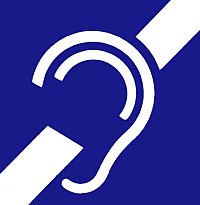 Oferujemy:
bezpłatną pomoc psychologiczną w rozwiązywaniu problemów alkoholowych dla osób niesłyszących i słabosłyszącychpomoc możliwa w Warszawie lub on-line (SKYPE) – dostępna dla osób z całej Polskipomoc w języku migowym (PJM lub SJM)

Zapewniamy dyskrecję i anonimowość!Godziny pracy psychologa:poniedziałek 16:00 - 20:00czwartek 10:00 - 14:00NA KONSULTACJE OBOWIĄZUJĄ ZAPISYTELEFON (sms, wideokonferencja, rozmowa głosowa): 601 436 000EMAIL: zapisy@pa-nieslyszacy.infoSKYPE : jesli potrzebujesz kontaktu przez internet to napisz o tym w emailuMiejsce udzielania konsultacji (po umówieniu się):Punkt Informacyjno-Konsultacyjny dla Dzielnicy Wola m.st. WarszawyWydział Spraw Społecznych i Zdrowia dla Dzielnicyul. Żelazna 99, 01-017 WarszawaIII piętro, pokój 302Zapraszamy serdecznie !!!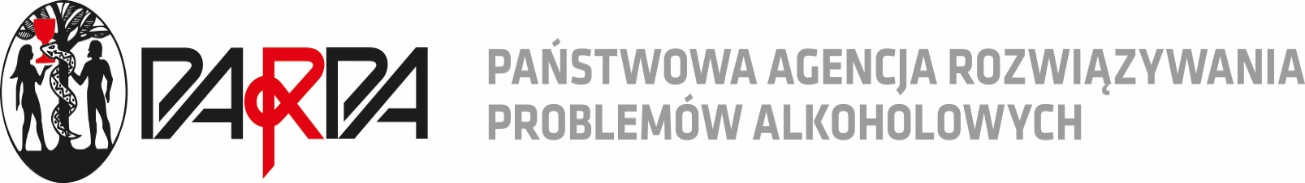 Państwowa Agencja Rozwiązywania Problemów Alkoholowych oraz Urząd Dzielnicy Wola m.st. Warszawy zapraszają osoby Głuche i niedosłyszące doświadczające problemów spowodowanych piciem alkoholu oraz ich bliskichdo skorzystania z oferty pomocy w rozwiązywaniu problemów alkoholowych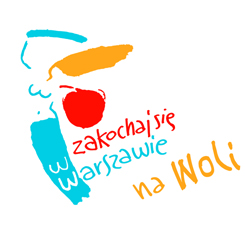 